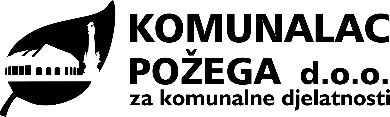 II. REBALANS PLANA INVESTICIJA I INVESTICIJSKOG ODRŽAVANJA 2019. 	Prijedlog II. Rebalansa Plana investicija i investicijskog održavanja za 2019. god. obuhvaća izmjene I. Rebalansa plana koje se odnose na odlagalište Vinogradine, izradu projektne dokumentacije vezano za izgradnju dodatnih sadržaja na odlagalištu Vinogradine, izgradnju podloga za spremnike za otpad, planirane radove na grobljima, izradu projektne dokumentacije za sustav grijanja te izmjene vezane za izgradnju poslovne zgrade i nadstrešnica. Plan je podijeljen prema djelatnostima koje Društvo obavlja te prema programima i izvorima financiranja koji prate te programe, a temeljen je na prethodnom iskustvu u poslovanju iz 2018. god., započetim aktivnostima iz prethodnog razdoblja te spoznajama stečenim u proteklom periodu 2019.godine.Za realizaciju II. Rebalansa Plana investicija i investicijskog održavanja 2019.god. potrebno je osigurati izvore financiranja, ishoditi potrebne dozvole, provesti postupke nabave i izbor izvoditelja. Sva planirana sredstva u ovom rebalansu predviđena su na temelju dosadašnjeg iskustva te sukladno informacijama iz javnih poziva objavljenih u e-savjetovanjima koji se planiraju objaviti (ili su objavljeni) tijekom 2019. godine.U djelatnosti gospodarenja otpadom redovno se planiraju aktivnosti na izgradnji privremenih prometnica, obodnih nasipa i odzračnika za otplinjavanje na odlagalištu Vinogradine. S obzirom da je većina radova na dogradnji sustava za otplinjavanje obavljena, utvrđeno je da je planirana sredstva potrebno umanjiti. U II. Rebalasu plana planirana je i izrada glavnih projekata za ishođenje građevinskih dozvola za izgradnju novih sadržaja na odlagalištu Vinogradine (kompostane, reciklažnog dvorišta za građevinski otpad, kasete za inertni otpad), s tim da je za kompostanu dokumentacija izrađena te se do kraja godine očekuje ishođenje građevinske dozvole.  Rebalansom plana smanjena je vrijednost investicije izrade projektne dokumentacije jer se odustalo od projektiranja sortirnice zbog nepovoljnih uvjeta javnog poziva. Dva provedena e-savjetovanja za izgradnju postrojenja za biološku obradu odvojeno skupljenog biootpada (kompostane) dala su različite uvjete, tako da još uvijek nije u potpunosti sigurno tko će biti prihvatljivi prijavitelj - jedinica lokalne samouprave (Grad Požega) ili komunalno društvo (Komunalac Požega). Za projektnu dokumentaciju kompostane s Gradom Požega sklopljen je ugovor o sufinanciranju za slučaj da Grad Požega bude prihvatljivi prijavitelj. Isto tako, planirana izgradnja kasete za građevni otpad koji sadrži azbest sukladno ishođenoj građevinskoj dozvoli je realizirana, te je izdana uporabna dozvola. Do kraja godine očekuje se ishođenje dozvole za gospodarenje građevnim otpadom koji sadrži azbest te upis u očevidnik prijevoznika opasnog otpada. S obzirom da je produžena građevinska dozvola za proširenje reciklažnog dvorišta na odlagalištu Vinogradine na tri godine, odustalo se od izvođenja pripremnih radova za proširenje reciklažnog dvorišta na odlagalištu Vinogradine te se isto odgađa za neko buduće plansko razdoblje. Financiranje izrade projektne dokumentacije planirano je iz vlastitih sredstava Društva te sredstava JLS, a izgradnja kasete za građevni otpad koji sadrži azbest i ostalih aktivnosti na odlagalištu, provedena je vlastitim sredstvima Društva. Društvo je preuzelo na upravljanje reciklažna dvorišta u Požegi i Pleternici te su provedene aktivnosti na pripremi potrebnih dokumenata, kao i upis u Očevidnik reciklažnih dvorišta za što su planirana određena sredstva. Sukladno Uredbi o gospodarenju komunalnim otpadom, opremljena su vozila i spremnici za komunalni otpad opremom za identifikaciju korisnika usluge i evidentiranje pražnjenja spremnika te je od 1.8.2019.godine uveden sustav naplate prema volumenu i broju odvoza. Planira se daljnja izgradnja podloga za spremnike za otpad u stambenim naseljima vlastitim sredstvima Društva, no iz do sada provedenih radova uvidjelo se da je planirani iznos potrebno umanjiti. U 2019.god. nastavlja se implementacija odvojenog sakupljanja korisnog otpada u jedinicama lokalne samouprave na području Požeštine (podjela posuda za otpad, vrećica, kompostera i sl.). U okviru stavke provedbe programa edukacije na području zaštite okoliša i prirode planirana sredstva su također umanjena s obzirom da je većina edukativnih radionica za ovu godinu odrađena te je planirani iznos realniji. U djelatnosti održavanja i izgradnje groblja planirana je izrada projektne dokumentacije za izgradnju ograde na južnom dijelu Groblja sv.Ilije, no odustalo se od radova izgradnje u ovoj godini te su planirana sredstva umanjena.  Ostala planirana sredstva predviđena su za uređenje staza, slavina i zelenila na ostalim grobljima koja su pod upravljanjem Društva što se planira provoditi do kraja godine. Investicije na grobljima financiraju se iz sredstava prikupljenih grobljanskim naknadama. Za izradu projektne dokumentacije za izvedbu ograde na Groblju sv.Ilije i geodetskog snimka terena za potrebe izrade projektne dokumentacije, očekuje se financiranje iz sredstava prikupljenih naknadama za dodjelu grobnog mjesta na korištenje kojima raspolaže jedinica lokalne samouprave, Grad Požega.U djelatnosti grijanja stambenih zgrada odustalo se od planirane novelacije projekta sanacije zajedničkog sustava grijanja naselja Babin vir iz kotlovnice V.Nazora s obzirom su do sada provedeni radovi znatno poboljšali sustav grijanja iz navedene kotlovnice te se planirana aktivnost odgađa za naredni period. Planirano je i izvođenje radova manjeg obima na povećanju energetske učinkovitosti sustava grijanja u Babinom viru, ali sredstva su također umanjena jer zbog dobrog rada sustava nema potrebe za većim ulaganjima. Planirane radove financira će Društvo vlastitim sredstvima. U djelatnosti naplate parkiranja kontinuirano se provodi modernizacija parkirnih automata gdje se zamjenjuju vitalni elementi automata, elementima novije generacije. Također je planirana zamjena dijela vertikalne prometne signalizacije. Planirane aktivnosti financirat će se iz vlastitih sredstava Društva.U djelatnosti upravljanja tržnicom planiraju se samo najnužniji zahvati na uređenju te provedba programa promidžbe gradske tržnice, kako bi se na tržnicu privukao što veći broj građana. Radovi obuhvaćaju nužna ličenja i popravke na tržnici, a program promidžbe tržnice provedbu edukacije, organizaciju radionica, tematskih događanja i sl. Planirana sredstva za promidžbu rada tržnice, uvidom u dosadašnje troškove su umanjena jer se do kraja godine planira još jedno tematsko događanje s edukacijom. Planirane aktivnosti financirat će se iz vlastitih sredstava Društva.Na objektima zajedničkih potreba u planu su daljnji radovi na uređenju zgrada u Vukovarskoj 8. U kolovozu 2019.godine započeli su radovi izgradnje gospodarskog kruga koji obuhvaća izgradnju poslovne zgrade (s prostorom za zaposlenike, prostorom za edukativnu namjenu, skladištima alata i opreme, radionicom, garažom / halom za komunalna vozila i vozila zimske službe), izgradnju nadstrešnica za vozila, opremu i skladištenje, izgradnju prometno-manipulativnih površina i ograde te uređenje zelene površine. Potpisivanjem ugovora za izvođenje radova na izgradnji poslovne zgrade i nadstrešnica došlo se do spoznaje o vrijednosti ove investicije te je u ovaj rebalans uvršten približni iznos vrijednosti ugovorenih radova. Uza sve napore da se pronađe model za sufinanciranje ovih komunalno-servisnih građevina, predviđene aktivnosti ipak će se financirati iz vlastitih sredstava Društva.	Za realizaciju II. Rebalansa Plana investicija i investicijskog održavanja u 2019.god. potrebno je kontinuirano iznalaziti financijska sredstava, kako bi se planirani projekti mogli ostvariti. Za dio investicija planirana su sredstva JLS, ali većinom se radi o vlastitim sredstvima Društva. U realizaciji investicija i investicijskog održavanja nužno je aktivirati sve raspoložive djelatnike Komunalca Požega d.o.o. u stručnom dijelu poslova i izvođenju pripremnih i jednostavnijih radova kako bi se i na taj način pridonijelo boljim poslovnim rezultatima Društva za 2019. god.U  Požegi, 16.10.2019. god.							           Direktor:    								                            Josip Vitez, dipl.oec.											